Email  : anoop.383361@2freemail.com 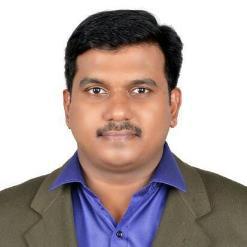 ANOOPTo be a part of a high caliber, high energy team where my skills are utilized to the maximum.Also to be a successful employee, understanding that team work brings success.Skills & ExpertiseHR, Administration, Operations & PayrollProfessional Experience:2016 Oct to 2018 May worked with Labour India Public School,Kerala as AssistantManager HR2013  to  2016  worked  with  NGA  Human  resources,  Infopark  Cochin  as  SeniorExecutive–APACPayroll (SAP)2009 March to November 2011, worked with Reliance HR Services Pvt Ltd, Bangalore asOperations & HR Executive, Karnataka Circle.2006 June to February 2009 was worked with Grey matter, Cochin as Operations &Payroll Executive.Job Profile:Payroll process expert in SAPJoining FormalitiesHandling overall running process of training institutionSoft skill training to the studentsPrepared and maintaining “Standard operating procedures” (SOP)Laisoning with Labour office and other government officialsPerformance appraisal.Handling social security’s departmental authorities.Employee file and confidential record keeping.Handling employee grievances related to salary discrepancy.Furnishing & updating monthly and weekly reports viz leave reports, man power report, mediclaim coverage report.Uploading of salaries thru their Bank Accounts.Employee Relation.Process flow analysisResponsibilities:1.  Pay roll AdministrationHandling the Social security benefits like PF & ESIPayroll Auditing.Preparing Pay register, Social security benefit reports, TDS Report etc…Variance reports of Pay register, Income tax reports, Statutory reports etc..Handling more than 1000 employees PayrollPreparing PF, ESI Monthly ChallansPreparing Half Yearly ReturnsPreparation of Travel & Mobile claimsIncome Tax reports and process in FY Closing.Preparation of Form 16 and validation.Process of Exit formalities and Full & Final settlementGeneral:Follow up and other correspondences to both client & candidateRaising invoices and follow up of paymentsPreparation of monthly salary.Office Administration.Laison between Different Business DepartmentEmployee engagementPreparation of Salary Budget Provision for Circle (Quterly)Have a good rapport with Govt Social security officialsCertificates of Recognition:Monthly Power award for ‘Responsibility’ at NGA Human resourcesEmployee of the quarter (1st Quarter) award at NGA Human resourcesTechnical Skill:ADCS - Advanced Diploma in Computer ScienceCourse Curriculum – Windows, Ms-Office, Ms-Excel, Internet-Emailing Certified on Indian Payroll & Compliance – National Academy of Indian PayrollAcademic Profile:▪  Master of Social Work(HR& PM)Bharathiyar University, Coimbatore▪  B.A Economics (2004)MG University KottayamLanguagesEnglishMalayalamHindiTamilKannadaFull ProfessionalNative or BilingualProfessional WorkingProfessional WorkingProfessional WorkingProficiencyProficiencyProficiencyProficiencyProficiency